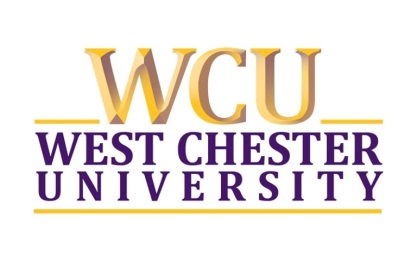 Summer Undergraduate Research Institute (SURI) 2018 Application FormSubmit to research@wcupa.edu no later than 5 PM Friday, February 23, 2018STUDENTS (complete all sections):Name (lastname, firstname, m.i.):Email address (@wcupa.edu):Mailing address (street address, city, state, ZIP code):Daytime phone (with area code):Class as of Spring 2018 (freshman, sophomore, junior, senior):Department:College:Are you a previous SURI participant? (Yes/No). If yes: year(s) ________Are you graduating in or after Fall 2018 semester? (Yes/No):Students graduating before Fall 2018 semester are not eligible to apply.Do you have any other obligations or time commitments in Summer 2018 that would limit your participation during SURI? (Yes/No):(The program is intensive and requires full time commitment to research.  Any activities that would limit the participant from effectively engaging in the institute are strongly discouraged.  By signing this form, you agree to treat this program as full-time employment of 40 hrs/wk, per the direction of the faculty mentor as to how the hours will be spent).Are you an international student (student on F1 visa)? (Yes/No):(We are asking the question for compliance purposes per IRS regulations only)Do you have a GPA of 3.0 and more? (Yes/No):Proposed area of study:Proposed project title:Abstract (250 words or less):Project goals:Project’s significance to area of study:Student’s qualifications to conduct proposed work:Contribution of the project to student’s academic and career goals:__________________________________________________________________________FACULTY MENTOR (complete all sections):Name (lastname, firstname, m.i.):Email address (@wcupa.edu):Daytime phone (with area code):Department:College:Rank:Are you a previous SURI mentor? (Yes/No). If yes: year(s)___________Summary of your professional qualifications (i.e., why should you be part of SURI) and any prior student mentoring experience (250 words or less):What will your mentoring provide to this student’s education?What are your specific expectations for this student’s work during SURI?What resources will you and your department/college provide for this program? (e.g., computer, laboratory spaces, studio time, etc.)Faculty electronic signature (either create signature or copy/paste signature image below):__________________________________________________________________________Department chair electronic signature (either create signature or copy/paste signature image below):__________________________________________________________________________Dean electronic signature (either create signature or copy/paste signature image below):__________________________________________________________________________